Газовый генератор резервного электроснабжения с воздушным охлаждением.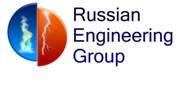 Модель REG SH3000 (2,3 кВт).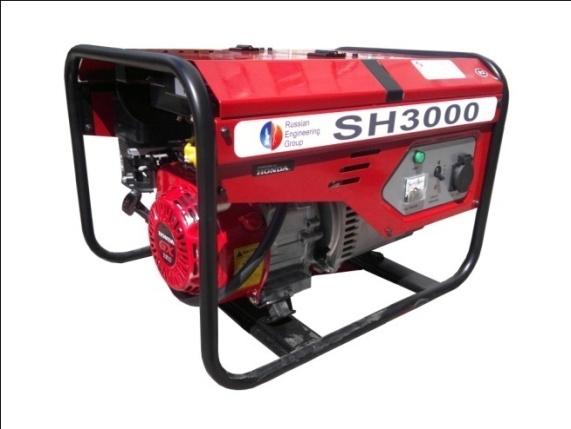 оригинальный двигатель HONDA GX160 (Япония);современный синхронный генератор бесщёточного типа (Италия);ручной старт; увеличенный срок эксплуатации;выбор топлива – метан/пропан-бутан/биогаз;датчик уровня масла с автоматической остановкой двигателя; разрешается установка внутри помещений (с соблюдением технических условий);легкая и надежная мини электростанция, идеально подходит для использования в загородных домах, стройплощадках и других объектах в качестве резервного источника питания.СпецификацияГенераторREG SH3000МЕТАН. Номинальная мощность/Максимальная мощность1,9 кВт/2,1 кВтПРОПАН. Номинальная мощность/Максимальная мощность2,0 кВт/2,3 кВтКоэффициент мощности (cosф)1Частота тока50 ГцНоминальное выходное напряжение220 ВФаза1Сила тока10,4 АВыход постоянного токанетАвтоматический регулятор напряженияестьЗащита от перегрузкиестьВес 35 кгГабаритные размеры, мм560х410х395ДвигательМодельHONDA GX160Объем двигателя163 см3Количество цилиндров1Мощность двигателя5,5 л.с./4,0 квтЧастота вращения3000 об./мин.Объем масляной системы1 л.Потребление топлива при максимальной нагрузке0,30 кг/кВт.ч. (пропан) / 0,40 м3/кВт.ч. (метан)Уровень шума75 дБ